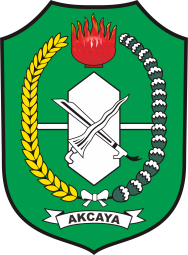 PEMERINTAH PROVINSI KALIMANTAN BARATDINAS PERHUBUNGANBIDANG PENGEMBANGAN TRANSPORTASISEKSI PENGEMBANGAN SISTEM TRANSPORTASIPEMERINTAH PROVINSI KALIMANTAN BARATDINAS PERHUBUNGANBIDANG PENGEMBANGAN TRANSPORTASISEKSI PENGEMBANGAN SISTEM TRANSPORTASIPEMERINTAH PROVINSI KALIMANTAN BARATDINAS PERHUBUNGANBIDANG PENGEMBANGAN TRANSPORTASISEKSI PENGEMBANGAN SISTEM TRANSPORTASIPEMERINTAH PROVINSI KALIMANTAN BARATDINAS PERHUBUNGANBIDANG PENGEMBANGAN TRANSPORTASISEKSI PENGEMBANGAN SISTEM TRANSPORTASIPEMERINTAH PROVINSI KALIMANTAN BARATDINAS PERHUBUNGANBIDANG PENGEMBANGAN TRANSPORTASISEKSI PENGEMBANGAN SISTEM TRANSPORTASIPEMERINTAH PROVINSI KALIMANTAN BARATDINAS PERHUBUNGANBIDANG PENGEMBANGAN TRANSPORTASISEKSI PENGEMBANGAN SISTEM TRANSPORTASIPEMERINTAH PROVINSI KALIMANTAN BARATDINAS PERHUBUNGANBIDANG PENGEMBANGAN TRANSPORTASISEKSI PENGEMBANGAN SISTEM TRANSPORTASIPEMERINTAH PROVINSI KALIMANTAN BARATDINAS PERHUBUNGANBIDANG PENGEMBANGAN TRANSPORTASISEKSI PENGEMBANGAN SISTEM TRANSPORTASINomor SOPNomor SOPNomor SOPPEMERINTAH PROVINSI KALIMANTAN BARATDINAS PERHUBUNGANBIDANG PENGEMBANGAN TRANSPORTASISEKSI PENGEMBANGAN SISTEM TRANSPORTASIPEMERINTAH PROVINSI KALIMANTAN BARATDINAS PERHUBUNGANBIDANG PENGEMBANGAN TRANSPORTASISEKSI PENGEMBANGAN SISTEM TRANSPORTASIPEMERINTAH PROVINSI KALIMANTAN BARATDINAS PERHUBUNGANBIDANG PENGEMBANGAN TRANSPORTASISEKSI PENGEMBANGAN SISTEM TRANSPORTASIPEMERINTAH PROVINSI KALIMANTAN BARATDINAS PERHUBUNGANBIDANG PENGEMBANGAN TRANSPORTASISEKSI PENGEMBANGAN SISTEM TRANSPORTASIPEMERINTAH PROVINSI KALIMANTAN BARATDINAS PERHUBUNGANBIDANG PENGEMBANGAN TRANSPORTASISEKSI PENGEMBANGAN SISTEM TRANSPORTASIPEMERINTAH PROVINSI KALIMANTAN BARATDINAS PERHUBUNGANBIDANG PENGEMBANGAN TRANSPORTASISEKSI PENGEMBANGAN SISTEM TRANSPORTASIPEMERINTAH PROVINSI KALIMANTAN BARATDINAS PERHUBUNGANBIDANG PENGEMBANGAN TRANSPORTASISEKSI PENGEMBANGAN SISTEM TRANSPORTASIPEMERINTAH PROVINSI KALIMANTAN BARATDINAS PERHUBUNGANBIDANG PENGEMBANGAN TRANSPORTASISEKSI PENGEMBANGAN SISTEM TRANSPORTASITanggal PembuatanTanggal PembuatanTanggal PembuatanPEMERINTAH PROVINSI KALIMANTAN BARATDINAS PERHUBUNGANBIDANG PENGEMBANGAN TRANSPORTASISEKSI PENGEMBANGAN SISTEM TRANSPORTASIPEMERINTAH PROVINSI KALIMANTAN BARATDINAS PERHUBUNGANBIDANG PENGEMBANGAN TRANSPORTASISEKSI PENGEMBANGAN SISTEM TRANSPORTASIPEMERINTAH PROVINSI KALIMANTAN BARATDINAS PERHUBUNGANBIDANG PENGEMBANGAN TRANSPORTASISEKSI PENGEMBANGAN SISTEM TRANSPORTASIPEMERINTAH PROVINSI KALIMANTAN BARATDINAS PERHUBUNGANBIDANG PENGEMBANGAN TRANSPORTASISEKSI PENGEMBANGAN SISTEM TRANSPORTASIPEMERINTAH PROVINSI KALIMANTAN BARATDINAS PERHUBUNGANBIDANG PENGEMBANGAN TRANSPORTASISEKSI PENGEMBANGAN SISTEM TRANSPORTASIPEMERINTAH PROVINSI KALIMANTAN BARATDINAS PERHUBUNGANBIDANG PENGEMBANGAN TRANSPORTASISEKSI PENGEMBANGAN SISTEM TRANSPORTASIPEMERINTAH PROVINSI KALIMANTAN BARATDINAS PERHUBUNGANBIDANG PENGEMBANGAN TRANSPORTASISEKSI PENGEMBANGAN SISTEM TRANSPORTASIPEMERINTAH PROVINSI KALIMANTAN BARATDINAS PERHUBUNGANBIDANG PENGEMBANGAN TRANSPORTASISEKSI PENGEMBANGAN SISTEM TRANSPORTASITanggal Revisi 1Tanggal Revisi 1Tanggal Revisi 1PEMERINTAH PROVINSI KALIMANTAN BARATDINAS PERHUBUNGANBIDANG PENGEMBANGAN TRANSPORTASISEKSI PENGEMBANGAN SISTEM TRANSPORTASIPEMERINTAH PROVINSI KALIMANTAN BARATDINAS PERHUBUNGANBIDANG PENGEMBANGAN TRANSPORTASISEKSI PENGEMBANGAN SISTEM TRANSPORTASIPEMERINTAH PROVINSI KALIMANTAN BARATDINAS PERHUBUNGANBIDANG PENGEMBANGAN TRANSPORTASISEKSI PENGEMBANGAN SISTEM TRANSPORTASIPEMERINTAH PROVINSI KALIMANTAN BARATDINAS PERHUBUNGANBIDANG PENGEMBANGAN TRANSPORTASISEKSI PENGEMBANGAN SISTEM TRANSPORTASIPEMERINTAH PROVINSI KALIMANTAN BARATDINAS PERHUBUNGANBIDANG PENGEMBANGAN TRANSPORTASISEKSI PENGEMBANGAN SISTEM TRANSPORTASIPEMERINTAH PROVINSI KALIMANTAN BARATDINAS PERHUBUNGANBIDANG PENGEMBANGAN TRANSPORTASISEKSI PENGEMBANGAN SISTEM TRANSPORTASIPEMERINTAH PROVINSI KALIMANTAN BARATDINAS PERHUBUNGANBIDANG PENGEMBANGAN TRANSPORTASISEKSI PENGEMBANGAN SISTEM TRANSPORTASIPEMERINTAH PROVINSI KALIMANTAN BARATDINAS PERHUBUNGANBIDANG PENGEMBANGAN TRANSPORTASISEKSI PENGEMBANGAN SISTEM TRANSPORTASITanggal EfektifTanggal EfektifTanggal EfektifPEMERINTAH PROVINSI KALIMANTAN BARATDINAS PERHUBUNGANBIDANG PENGEMBANGAN TRANSPORTASISEKSI PENGEMBANGAN SISTEM TRANSPORTASIPEMERINTAH PROVINSI KALIMANTAN BARATDINAS PERHUBUNGANBIDANG PENGEMBANGAN TRANSPORTASISEKSI PENGEMBANGAN SISTEM TRANSPORTASIPEMERINTAH PROVINSI KALIMANTAN BARATDINAS PERHUBUNGANBIDANG PENGEMBANGAN TRANSPORTASISEKSI PENGEMBANGAN SISTEM TRANSPORTASIPEMERINTAH PROVINSI KALIMANTAN BARATDINAS PERHUBUNGANBIDANG PENGEMBANGAN TRANSPORTASISEKSI PENGEMBANGAN SISTEM TRANSPORTASIPEMERINTAH PROVINSI KALIMANTAN BARATDINAS PERHUBUNGANBIDANG PENGEMBANGAN TRANSPORTASISEKSI PENGEMBANGAN SISTEM TRANSPORTASIPEMERINTAH PROVINSI KALIMANTAN BARATDINAS PERHUBUNGANBIDANG PENGEMBANGAN TRANSPORTASISEKSI PENGEMBANGAN SISTEM TRANSPORTASIPEMERINTAH PROVINSI KALIMANTAN BARATDINAS PERHUBUNGANBIDANG PENGEMBANGAN TRANSPORTASISEKSI PENGEMBANGAN SISTEM TRANSPORTASIPEMERINTAH PROVINSI KALIMANTAN BARATDINAS PERHUBUNGANBIDANG PENGEMBANGAN TRANSPORTASISEKSI PENGEMBANGAN SISTEM TRANSPORTASIDisahkan OlehDisahkan OlehDisahkan OlehKEPALA DINAS PERHUBUNGANPROVINSI KALIMANTAN BARAT, Drs. H. MANTO, M.SiPembina Utama MudaNIP. 19670221 198603 1 004KEPALA DINAS PERHUBUNGANPROVINSI KALIMANTAN BARAT, Drs. H. MANTO, M.SiPembina Utama MudaNIP. 19670221 198603 1 004KEPALA DINAS PERHUBUNGANPROVINSI KALIMANTAN BARAT, Drs. H. MANTO, M.SiPembina Utama MudaNIP. 19670221 198603 1 004KEPALA DINAS PERHUBUNGANPROVINSI KALIMANTAN BARAT, Drs. H. MANTO, M.SiPembina Utama MudaNIP. 19670221 198603 1 004KEPALA DINAS PERHUBUNGANPROVINSI KALIMANTAN BARAT, Drs. H. MANTO, M.SiPembina Utama MudaNIP. 19670221 198603 1 004PEMERINTAH PROVINSI KALIMANTAN BARATDINAS PERHUBUNGANBIDANG PENGEMBANGAN TRANSPORTASISEKSI PENGEMBANGAN SISTEM TRANSPORTASIPEMERINTAH PROVINSI KALIMANTAN BARATDINAS PERHUBUNGANBIDANG PENGEMBANGAN TRANSPORTASISEKSI PENGEMBANGAN SISTEM TRANSPORTASIPEMERINTAH PROVINSI KALIMANTAN BARATDINAS PERHUBUNGANBIDANG PENGEMBANGAN TRANSPORTASISEKSI PENGEMBANGAN SISTEM TRANSPORTASIPEMERINTAH PROVINSI KALIMANTAN BARATDINAS PERHUBUNGANBIDANG PENGEMBANGAN TRANSPORTASISEKSI PENGEMBANGAN SISTEM TRANSPORTASIPEMERINTAH PROVINSI KALIMANTAN BARATDINAS PERHUBUNGANBIDANG PENGEMBANGAN TRANSPORTASISEKSI PENGEMBANGAN SISTEM TRANSPORTASIPEMERINTAH PROVINSI KALIMANTAN BARATDINAS PERHUBUNGANBIDANG PENGEMBANGAN TRANSPORTASISEKSI PENGEMBANGAN SISTEM TRANSPORTASIPEMERINTAH PROVINSI KALIMANTAN BARATDINAS PERHUBUNGANBIDANG PENGEMBANGAN TRANSPORTASISEKSI PENGEMBANGAN SISTEM TRANSPORTASIPEMERINTAH PROVINSI KALIMANTAN BARATDINAS PERHUBUNGANBIDANG PENGEMBANGAN TRANSPORTASISEKSI PENGEMBANGAN SISTEM TRANSPORTASINama SOPNama SOPNama SOPPELAYANAN REKOMENDASI PEMBANGUNAN BANDAR UDARAPELAYANAN REKOMENDASI PEMBANGUNAN BANDAR UDARAPELAYANAN REKOMENDASI PEMBANGUNAN BANDAR UDARAPELAYANAN REKOMENDASI PEMBANGUNAN BANDAR UDARAPELAYANAN REKOMENDASI PEMBANGUNAN BANDAR UDARADasar Hukum :Dasar Hukum :Dasar Hukum :Dasar Hukum :Dasar Hukum :Dasar Hukum :Dasar Hukum :Dasar Hukum :Kualifikasi Pelaksana :Kualifikasi Pelaksana :Kualifikasi Pelaksana :Kualifikasi Pelaksana :Kualifikasi Pelaksana :Kualifikasi Pelaksana :Kualifikasi Pelaksana :Kualifikasi Pelaksana :Peraturan Menteri Perhubungan Nomor PM. 20 Tahun 2014 tentang Tata Cara dan Prosedur Penetapan Lokasi Bandar Udara.Peraturan Menteri Dalam Negeri Nomor 138 Tahun 2017 tentang Penyelenggaraan DPMPTSP di daerah.Peraturan Menteri Perhubungan Nomor PM. 20 Tahun 2014 tentang Tata Cara dan Prosedur Penetapan Lokasi Bandar Udara.Peraturan Menteri Dalam Negeri Nomor 138 Tahun 2017 tentang Penyelenggaraan DPMPTSP di daerah.Peraturan Menteri Perhubungan Nomor PM. 20 Tahun 2014 tentang Tata Cara dan Prosedur Penetapan Lokasi Bandar Udara.Peraturan Menteri Dalam Negeri Nomor 138 Tahun 2017 tentang Penyelenggaraan DPMPTSP di daerah.Peraturan Menteri Perhubungan Nomor PM. 20 Tahun 2014 tentang Tata Cara dan Prosedur Penetapan Lokasi Bandar Udara.Peraturan Menteri Dalam Negeri Nomor 138 Tahun 2017 tentang Penyelenggaraan DPMPTSP di daerah.Peraturan Menteri Perhubungan Nomor PM. 20 Tahun 2014 tentang Tata Cara dan Prosedur Penetapan Lokasi Bandar Udara.Peraturan Menteri Dalam Negeri Nomor 138 Tahun 2017 tentang Penyelenggaraan DPMPTSP di daerah.Peraturan Menteri Perhubungan Nomor PM. 20 Tahun 2014 tentang Tata Cara dan Prosedur Penetapan Lokasi Bandar Udara.Peraturan Menteri Dalam Negeri Nomor 138 Tahun 2017 tentang Penyelenggaraan DPMPTSP di daerah.Peraturan Menteri Perhubungan Nomor PM. 20 Tahun 2014 tentang Tata Cara dan Prosedur Penetapan Lokasi Bandar Udara.Peraturan Menteri Dalam Negeri Nomor 138 Tahun 2017 tentang Penyelenggaraan DPMPTSP di daerah.Peraturan Menteri Perhubungan Nomor PM. 20 Tahun 2014 tentang Tata Cara dan Prosedur Penetapan Lokasi Bandar Udara.Peraturan Menteri Dalam Negeri Nomor 138 Tahun 2017 tentang Penyelenggaraan DPMPTSP di daerah.Mengerti dan memahami Peraturan dan Perundang-undangan yang mengatur tentang Pembangunan bandar udara.Memiliki kemampuan untuk melakukan penelitian/pemeriksaan kelengkapan permohonan pelayanan rekomendasi pembangunan bandar udara.Mampu mengoperasikan komputer serta pengelolaan dan/atau pengarsipan data.Mengerti dan memahami Peraturan dan Perundang-undangan yang mengatur tentang Pembangunan bandar udara.Memiliki kemampuan untuk melakukan penelitian/pemeriksaan kelengkapan permohonan pelayanan rekomendasi pembangunan bandar udara.Mampu mengoperasikan komputer serta pengelolaan dan/atau pengarsipan data.Mengerti dan memahami Peraturan dan Perundang-undangan yang mengatur tentang Pembangunan bandar udara.Memiliki kemampuan untuk melakukan penelitian/pemeriksaan kelengkapan permohonan pelayanan rekomendasi pembangunan bandar udara.Mampu mengoperasikan komputer serta pengelolaan dan/atau pengarsipan data.Mengerti dan memahami Peraturan dan Perundang-undangan yang mengatur tentang Pembangunan bandar udara.Memiliki kemampuan untuk melakukan penelitian/pemeriksaan kelengkapan permohonan pelayanan rekomendasi pembangunan bandar udara.Mampu mengoperasikan komputer serta pengelolaan dan/atau pengarsipan data.Mengerti dan memahami Peraturan dan Perundang-undangan yang mengatur tentang Pembangunan bandar udara.Memiliki kemampuan untuk melakukan penelitian/pemeriksaan kelengkapan permohonan pelayanan rekomendasi pembangunan bandar udara.Mampu mengoperasikan komputer serta pengelolaan dan/atau pengarsipan data.Mengerti dan memahami Peraturan dan Perundang-undangan yang mengatur tentang Pembangunan bandar udara.Memiliki kemampuan untuk melakukan penelitian/pemeriksaan kelengkapan permohonan pelayanan rekomendasi pembangunan bandar udara.Mampu mengoperasikan komputer serta pengelolaan dan/atau pengarsipan data.Mengerti dan memahami Peraturan dan Perundang-undangan yang mengatur tentang Pembangunan bandar udara.Memiliki kemampuan untuk melakukan penelitian/pemeriksaan kelengkapan permohonan pelayanan rekomendasi pembangunan bandar udara.Mampu mengoperasikan komputer serta pengelolaan dan/atau pengarsipan data.Mengerti dan memahami Peraturan dan Perundang-undangan yang mengatur tentang Pembangunan bandar udara.Memiliki kemampuan untuk melakukan penelitian/pemeriksaan kelengkapan permohonan pelayanan rekomendasi pembangunan bandar udara.Mampu mengoperasikan komputer serta pengelolaan dan/atau pengarsipan data.Keterkaitan SOP :Keterkaitan SOP :Keterkaitan SOP :Keterkaitan SOP :Keterkaitan SOP :Keterkaitan SOP :Keterkaitan SOP :Keterkaitan SOP :Peralatan/Perlengkapan :Peralatan/Perlengkapan :Peralatan/Perlengkapan :Peralatan/Perlengkapan :Peralatan/Perlengkapan :Peralatan/Perlengkapan :Peralatan/Perlengkapan :Peralatan/Perlengkapan :Administrasi Surat Masuk.Administrasi Surat Keluar.Penyimpanan Arsip Surat/Naskah Dinas.Administrasi Surat Masuk.Administrasi Surat Keluar.Penyimpanan Arsip Surat/Naskah Dinas.Administrasi Surat Masuk.Administrasi Surat Keluar.Penyimpanan Arsip Surat/Naskah Dinas.Administrasi Surat Masuk.Administrasi Surat Keluar.Penyimpanan Arsip Surat/Naskah Dinas.Administrasi Surat Masuk.Administrasi Surat Keluar.Penyimpanan Arsip Surat/Naskah Dinas.Administrasi Surat Masuk.Administrasi Surat Keluar.Penyimpanan Arsip Surat/Naskah Dinas.Administrasi Surat Masuk.Administrasi Surat Keluar.Penyimpanan Arsip Surat/Naskah Dinas.Administrasi Surat Masuk.Administrasi Surat Keluar.Penyimpanan Arsip Surat/Naskah Dinas.ATKKomputer dan PrinterMeja dan Kursi KerjaFiling Kabinet Arsip dan Hardisk/FlashdiskATKKomputer dan PrinterMeja dan Kursi KerjaFiling Kabinet Arsip dan Hardisk/FlashdiskATKKomputer dan PrinterMeja dan Kursi KerjaFiling Kabinet Arsip dan Hardisk/FlashdiskATKKomputer dan PrinterMeja dan Kursi KerjaFiling Kabinet Arsip dan Hardisk/FlashdiskATKKomputer dan PrinterMeja dan Kursi KerjaFiling Kabinet Arsip dan Hardisk/FlashdiskATKKomputer dan PrinterMeja dan Kursi KerjaFiling Kabinet Arsip dan Hardisk/FlashdiskATKKomputer dan PrinterMeja dan Kursi KerjaFiling Kabinet Arsip dan Hardisk/FlashdiskATKKomputer dan PrinterMeja dan Kursi KerjaFiling Kabinet Arsip dan Hardisk/FlashdiskPeringatan :Peringatan :Peringatan :Peringatan :Peringatan :Peringatan :Peringatan :Peringatan :Pencatatan dan Pendataan :Pencatatan dan Pendataan :Pencatatan dan Pendataan :Pencatatan dan Pendataan :Pencatatan dan Pendataan :Pencatatan dan Pendataan :Pencatatan dan Pendataan :Pencatatan dan Pendataan :Bila prosedur ini tidak dilakukan, maka akan menghambat proses pembangunan bandar udara.Bila prosedur ini tidak dilakukan, maka akan menghambat proses pembangunan bandar udara.Bila prosedur ini tidak dilakukan, maka akan menghambat proses pembangunan bandar udara.Bila prosedur ini tidak dilakukan, maka akan menghambat proses pembangunan bandar udara.Bila prosedur ini tidak dilakukan, maka akan menghambat proses pembangunan bandar udara.Bila prosedur ini tidak dilakukan, maka akan menghambat proses pembangunan bandar udara.Bila prosedur ini tidak dilakukan, maka akan menghambat proses pembangunan bandar udara.Bila prosedur ini tidak dilakukan, maka akan menghambat proses pembangunan bandar udara.Kepala Dinas Perhubungan : Lembar Disposisi/Arahan; Tanda Tangan.Sekretaris Dinas : Lembar Disposisi; Paraf.Kepala Sub bagian Umum dan Aparatur : Lembar Disposisi; Paraf.Kepala Dinas Perhubungan : Lembar Disposisi/Arahan; Tanda Tangan.Sekretaris Dinas : Lembar Disposisi; Paraf.Kepala Sub bagian Umum dan Aparatur : Lembar Disposisi; Paraf.Kepala Dinas Perhubungan : Lembar Disposisi/Arahan; Tanda Tangan.Sekretaris Dinas : Lembar Disposisi; Paraf.Kepala Sub bagian Umum dan Aparatur : Lembar Disposisi; Paraf.Kepala Dinas Perhubungan : Lembar Disposisi/Arahan; Tanda Tangan.Sekretaris Dinas : Lembar Disposisi; Paraf.Kepala Sub bagian Umum dan Aparatur : Lembar Disposisi; Paraf.Kepala Dinas Perhubungan : Lembar Disposisi/Arahan; Tanda Tangan.Sekretaris Dinas : Lembar Disposisi; Paraf.Kepala Sub bagian Umum dan Aparatur : Lembar Disposisi; Paraf.Kepala Dinas Perhubungan : Lembar Disposisi/Arahan; Tanda Tangan.Sekretaris Dinas : Lembar Disposisi; Paraf.Kepala Sub bagian Umum dan Aparatur : Lembar Disposisi; Paraf.Kepala Dinas Perhubungan : Lembar Disposisi/Arahan; Tanda Tangan.Sekretaris Dinas : Lembar Disposisi; Paraf.Kepala Sub bagian Umum dan Aparatur : Lembar Disposisi; Paraf.Kepala Dinas Perhubungan : Lembar Disposisi/Arahan; Tanda Tangan.Sekretaris Dinas : Lembar Disposisi; Paraf.Kepala Sub bagian Umum dan Aparatur : Lembar Disposisi; Paraf.No.AktivitasPelaksanaPelaksanaPelaksanaPelaksanaPelaksanaPelaksanaPelaksanaPelaksanaPelaksanaPelaksanaMutu BakuMutu BakuMutu BakuKet.Ket.No.AktivitasPemohonPengadministrasi UmumPengadministrasi UmumKabidKabidKasiKasiPulahtaKadisKadisKelengkapanWaktuOutputKet.Ket.1.Mengajukan Rekomendasi Pembangunan Bandar UdaraBerkas permohonan-Berkas permohonan2.Melakukan pemeriksaan kelengkapan berkas persyaratan kemudian memenuhi persyaratan ditindaklanjuti oleh Pengolah Data dan yang tidak memenuhi persyaratan dikembalikan ke Pemohon.Berkas persyaratan3 JamBerkas yang memenuhi persyaratanSurat permohonan, RTRW dan Study kelayakanSurat permohonan, RTRW dan Study kelayakan3.Berkoordinasi dengan Kadis tentang pertimbangan teknis Pembangunan Bandar Udara Baru dan peninjauan lapangan yang selanjutnya memerintahkan Kasi untuk ditindaklanjuti.Berkas persyaratan1 jamDisposisi4.Memeriksa kelengkapan berkas permohonan, yang memenuhi syarat ditindaklanjuti dan survey ke lokasi pembangunan bandar udara dan memerintahkan pulahta untuk menindaklanjuti hasil survey dan membuat draf rekomendasi.Berkas persyaratan dan SPT3 hariBerkas persyaratan dan SPTMengadakan survey ke lokasi Pembangunan Bandar UdaraMengadakan survey ke lokasi Pembangunan Bandar Udara5.Mengerjakan apa yang diperintahkan sesuai arahan kepala seksi.Berkas persyaratan dan hasil kajian teknis1 hariBerkas persyaratan dan hasil kajian teknis6.Memeriksa kelengkapan berkas permohonan, yang memenuhi syarat ditindaklanjuti, jika disetujui maka akan diparaf lalu diberikan kepada Kabid. Jika masih ada koreksi maka dikembalikan untuk diperbaiki.Berkas persyaratan1 hariBerkas persyaratan7.Memeriksa kelengkapan berkas permohonan, yang memenuhi syarat ditindaklanjuti, jika disetujui maka akan diparaf lalu diberikan kepada Kepala Dinas. Jika masih ada koreksi maka dikembalikan untuk diperbaiki.Berkas persyaratan1 hariBerkas persyaratan8.Memeriksa dan menandatangani Surat Pertimbangan teknis Pembangunan Bandar Udara Baru.Draft surat rekomendasi1 hariSurat rekomendasi9.Surat pertimbangan teknis dan draf rekomendasi dari Kepala Dinasdi berikan penomoran dan digandakan kemudian disampaikan kepada pemohon.Surat rekomendasi-Surat rekomendasi